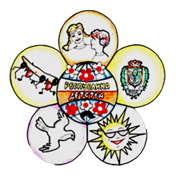 Летний оздоровительный лагерьс дневным пребыванием детей«Республика детства»осуществляет свою деятельность по программе «ПРОеКТОриЯ – город профессий»Цель программы:	Социализация детей   и создание условий для активного отдыха и оздоровления детей. Специализация программы:	Организация летнего отдыха детей в форме игры, обучения детей навыкам ЗОЖ, безопасности, взаимодействию друг с другом в школах «Проектории», кружках, секциях, знакомство с профессиями.Режим дняоздоровительного лагеря с дневным пребыванием детей «Республика детства» в летний каникулярный период 2023 годаПрием заявленийс 05.04.2023 по 29.05.2023в летний оздоровительный лагерь с дневным пребыванием детей «Республика детства» Общее количество мест 120возраст детей с 7-17 летПакет документов для приема в летний оздоровительный лагерь с дневным пребыванием детей «Республика детства»:копия свидетельства о рождении ребенка;копия паспорта родителя (страницы 2-3(основной разворот с фото), страница с актуальной регистрацией (г. Нефтеюганск));справка 079-у.По вопросам оформления и работы лагеря обращаться по телефону: +7 (346)3320071 с 14:00 до 15:00 начальник лагеря Щеблова Елена Александровна 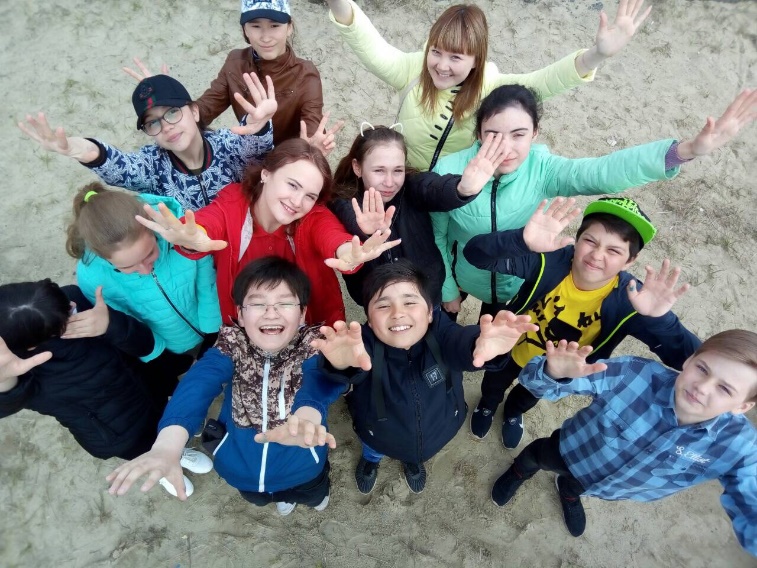 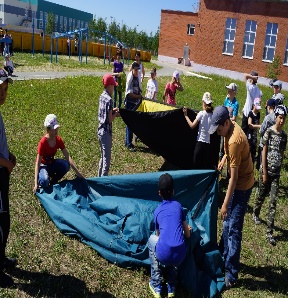 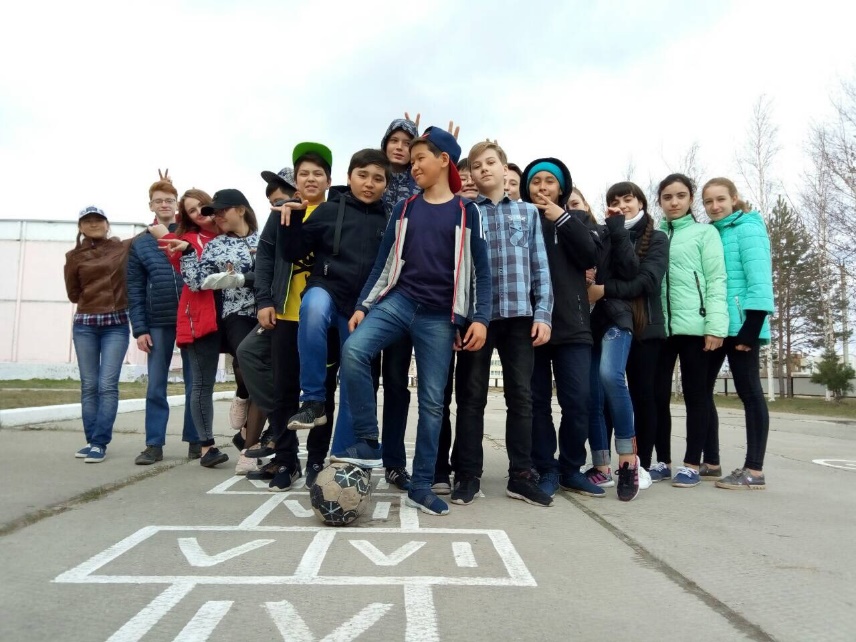 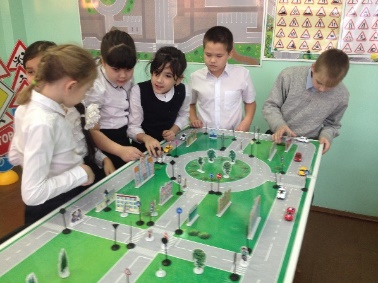 ВремяЗанятия8.30-9.00Утренний сбор в лагере, зарядка9.00-9.15Утренняя линейка9.15-10.00Завтрак10.00-12.00Работа по плану отрядов12.00-13.00Работа творческих мастерских13.00-14.00Обед14.00-14.30Свободное время14.30-15.30Сон (дети до 10 лет)15.30- 16.00Полдник16.00-17.20Общее дело лагеря17.20-17.40Подведение итогов дня17.40-17.50Вечерняя линейка17.50-18.00Уход домой